m ě s t y S    K o m á r o v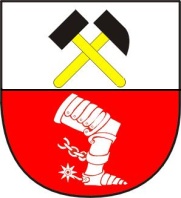 Nám. Míru 204, 267 62  Komárovtel./fax: 311 572 330email: podatelna@ikomarov.czOhlášení užívání veřejného prostranství (zábor)ŽADATEL:	______________________________		IČO:   _____________________________________ADRESA:	__________________________________________________________________________________Kontaktní osoba: ________________________________________________________________________________   E-mail: _______________________________________      	Telefon:  ___________________________________AKCE (podrobněji rozepsat): 	Lokalita (parc. č.): 	______________________________  		u č. p.	_____________________________Termín: 		______________________________  					Velikost záboru v m2:	______________________________  				Datum ………………..… Jméno ……………..….….…. Podpis ……………....………. Razítko ……….………….. VYPLNÍ ÚŘAD:Vyměřen poplatek ………………………. Kč podle ČÁSTI IV. Obecně závazné vyhlášky městyse Komárov č.4/2020 O místních poplatcích, který bude uhrazen v hotovosti do pokladny nebo platbou na účet městyse Komárov č. 363885389/0800, VS: 1343, SS: ………………………. 								         ……………………………………… 									podpis oprávněné úřední osobyDle vyhlášky je poplatek splatný: a) při užívání veřejného prostranství po dobu kratší 5 dnů nejpozději v den zahájení užívání veřejného prostranství, b) při užívání veřejného prostranství po dobu 6 dnů nebo delší nejpozději v den ukončení užívání veřejného prostranství.